Приложение № 1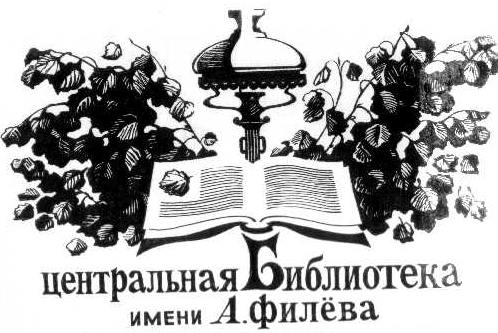 План мероприятий 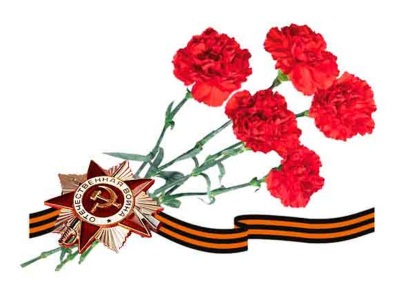 к 70-летию Победы в Великой Отечественной войнев библиотеках МКУК «Подосиновская МБС»Районные мероприятия:- «О Родине, о мужестве, о славе» /районный конкурс чтецов для уч-ся с 1 по 11 класс/									май		ЦБ им. А. Филёва									Подосиновская ДБ	- «Письмо ветерану» /акция для дошкольников и уч-ся начальной школы, по изготовлению поздравительных открыток для ветеранов района/ апрель-май									Подосиновская ДБ- Бессмертный гарнизон /акция для жителей района/			январь-апрель	ЦБ им. А. Филёва									Подосиновская ДБМероприятия в библиотеках района- Снова ожили в памяти были живые…/литературно-исторический праздник к 70-летию Победы 	в рамках акции «Библионочь»/							апрель		ЦБ им. А. Филёва- Жестокая правда войны /обзор по творчеству писателей-фронтовиков/	 	май		ЦБ им. А. Филёва	- Новая проза о войне: взгляд из XXI  века/обзор современной литературы/				май		ЦБ им. А. Филёва	- Я пела у стен рейхстага /музыкальный час к 115-летию Л. Руслановой, российской певицы/										май		ЦБ им. А. Филёва	- Прочитанная книга о войне – твой подарок ко дню Победы /акция для жителей посёлка/				март-май	Демьяновская ГБ- Стихи, рождённые войной /литературная гостиная в клубе для ветеранов «Душа моя»/							апрель	Демьяновская ГБ- Подвигу жить в веках /литературно-музыкальная композиция для пациентов геронтологического отделения/ 					май 		Демьяновская ГБ- Давно закончилась война /час мужества/ 						июнь		Демьяновская ГБ- «Зови же, память, снова 45-й» /урок исторической памяти для уч-ся 5-9-х кл./ 		май		Подосиновская ДБ - Война глазами женщины /урок мужества для уч-ся 9-11-х кл./			март		Подосиновская ДБ- «Лучшая книга года о войне» /акция для всех групп читателей детской библиотеки: выбираем книгу о войне/									январь-декабрь		Подосиновская ДБ- Дети, пережившие войну /тема военного детства в творчестве А. Лиханова, литературный обзор/					январь		Демьяновская ДБ- Я читаю о войне /читательская конференция по книгам военной тематики для уч-ся средних классов/					апрель-май		Демьяновская ДБ - Чем звонче музыка побед, тем горше каждая утрата/литературный вечер/					май		Демьяновская ДБ	- «Войны священные страницы навеки в памяти моей»  /литературно-музыкальная композиция/			февраль	Пинюгская БСЧ- У войны не женское лицо /литературный вечер о женщинах поэтах-фронтовиках/										март		Пинюгская БСЧ - Фронтовики, наденьте ордена! /встречи с ветеранами войны и тружениками тыла/   										май		Пинюгская БСЧ- Победа в сердцах поколений/тематический вечер/					май		Георгиевская СБ- «Это память души, умещённая в несколько строк...» /поэтический час, посвящённый 70-летию Победы и Году литературы/ 				май		Ленинская СБ- Юные герои войны /урок мужества/			апрель		Лунданкская СБ- Огненная летопись войны/музыкально-поэтический вечер/				май		Лунданкская СБ- За край родной/вечер фронтовой песни/					май		Октябрьская СБ- Навеки в памяти народной /урок мужества/						ноябрь	Октябрьская СБ- Своих сынов позвала Россия/час мужества, посвящённый землякам – участникам Великой Отечественной войны/										март		Пушемская СБ- Навеки девятнадцатилетние/литературно-музыкальный час/				май		Пушемская СБ- Не гаснет памяти свеча /выставка-просмотр фотографий ветеранов войны с. Утманово/								апрель-май		Утмановская СБ- Героев помним имена/тематический час о героях-земляках/			май		Утмановская СБ- Фронт без выстрелов/тематический вечер для тружеников тыла/		май		Шолгская СБ- Дети войны /урок мужества/				апрель		Щёткинская СБ- Минувших лет святая память/вечер-встреча с ветераном Г.А. Злобиным/ 		май		Щёткинская СБ- Война вошла в мальчишество моё /вечер-встреча с детьми военной поры/			март		Яхреньгская СБ- Яхрежане на дорогах войны /час памяти/							июнь		Яхреньгская СБ